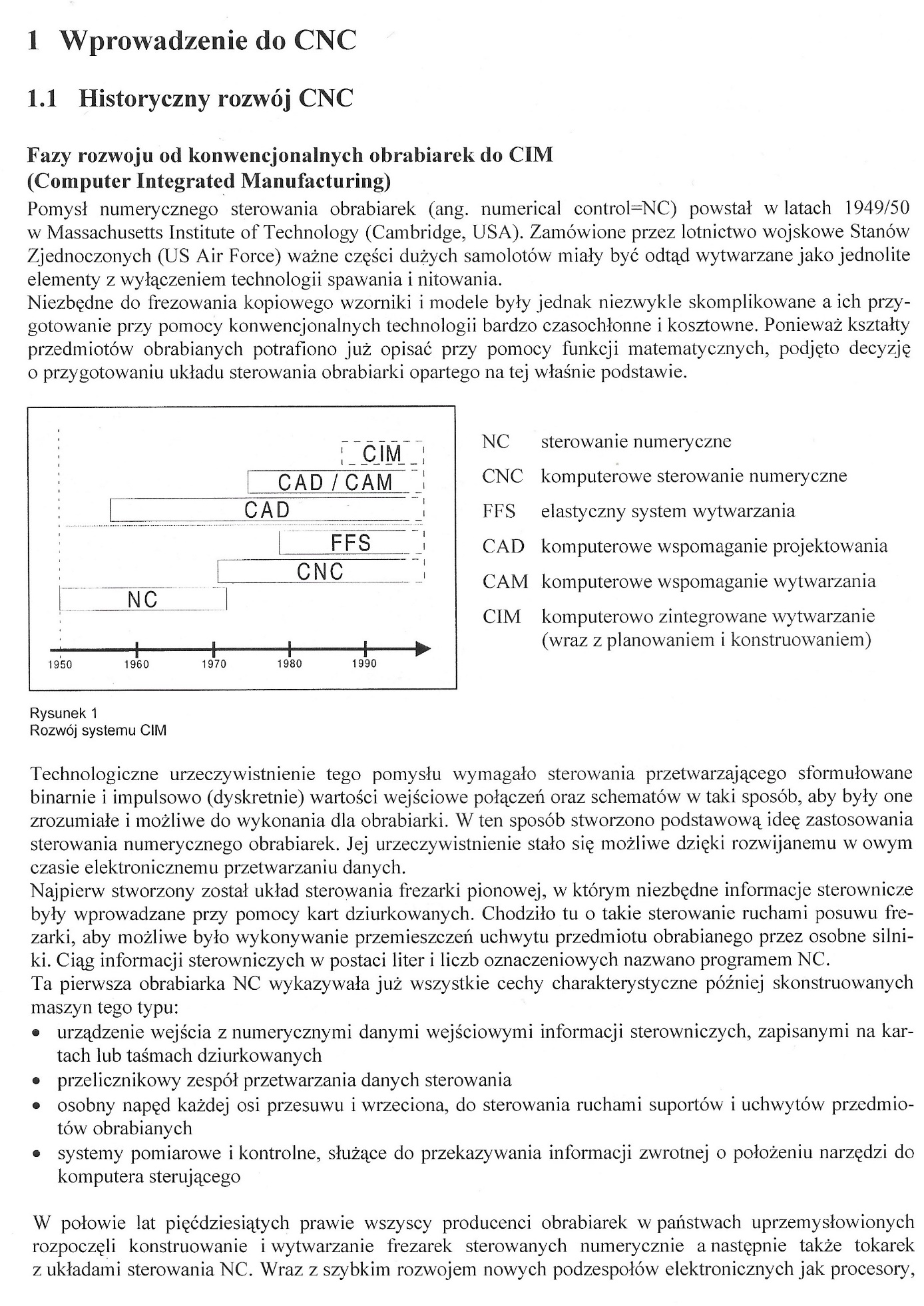 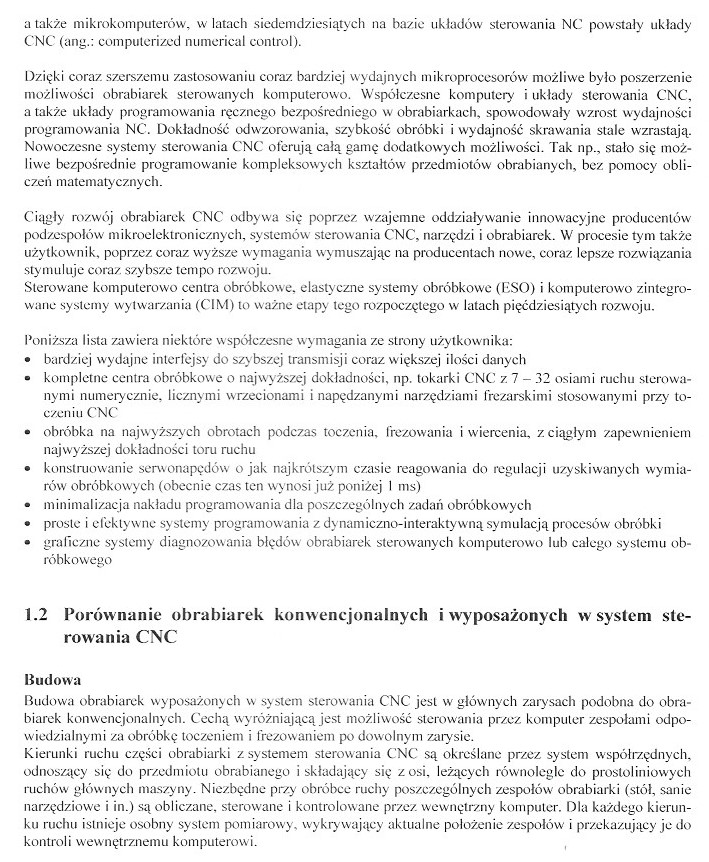 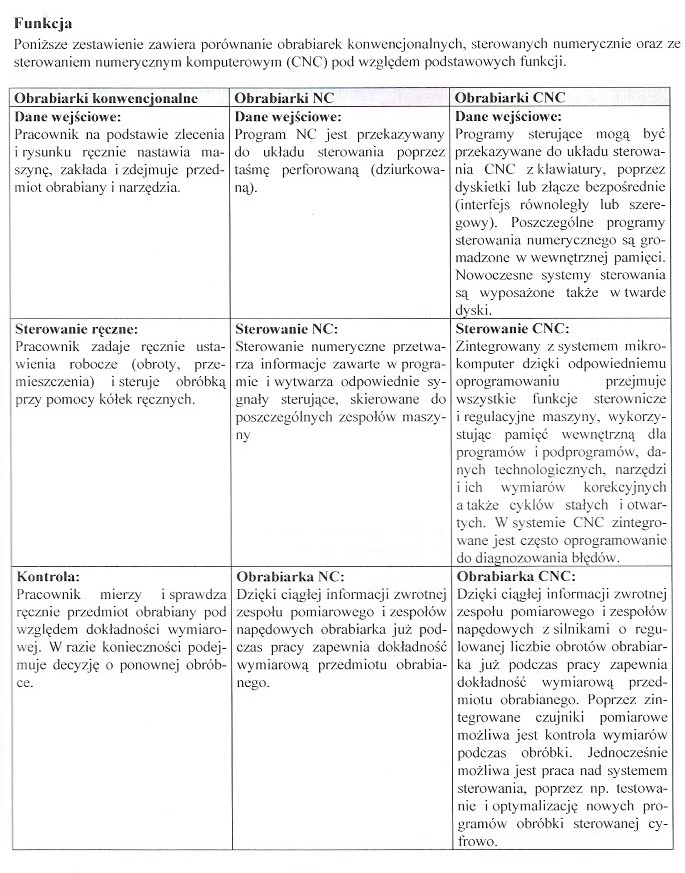 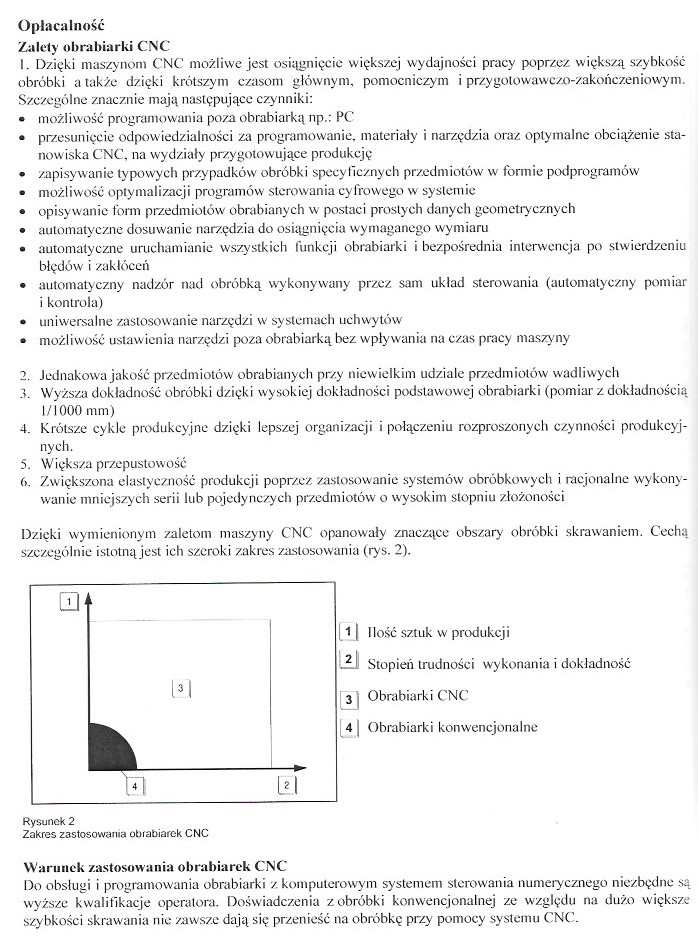 W skrócie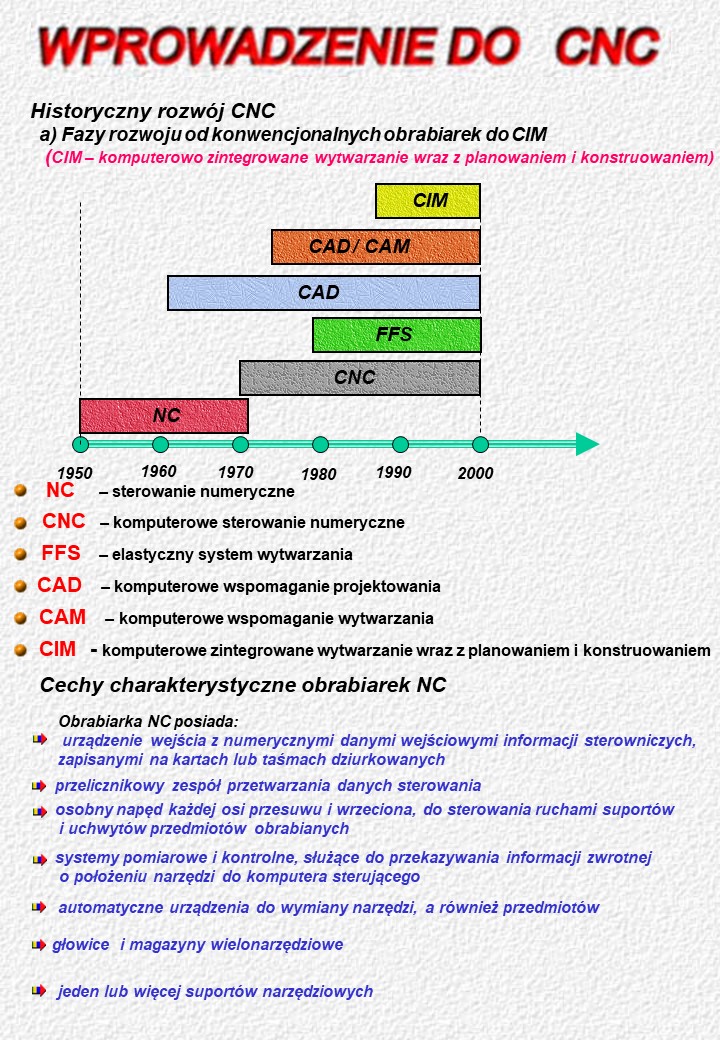 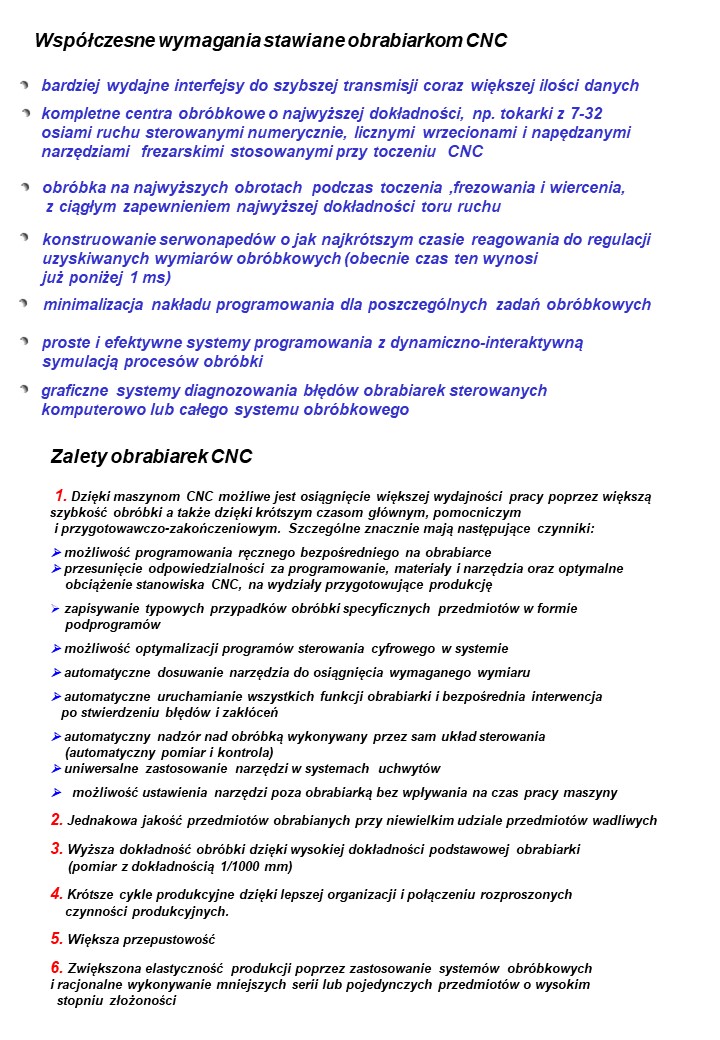 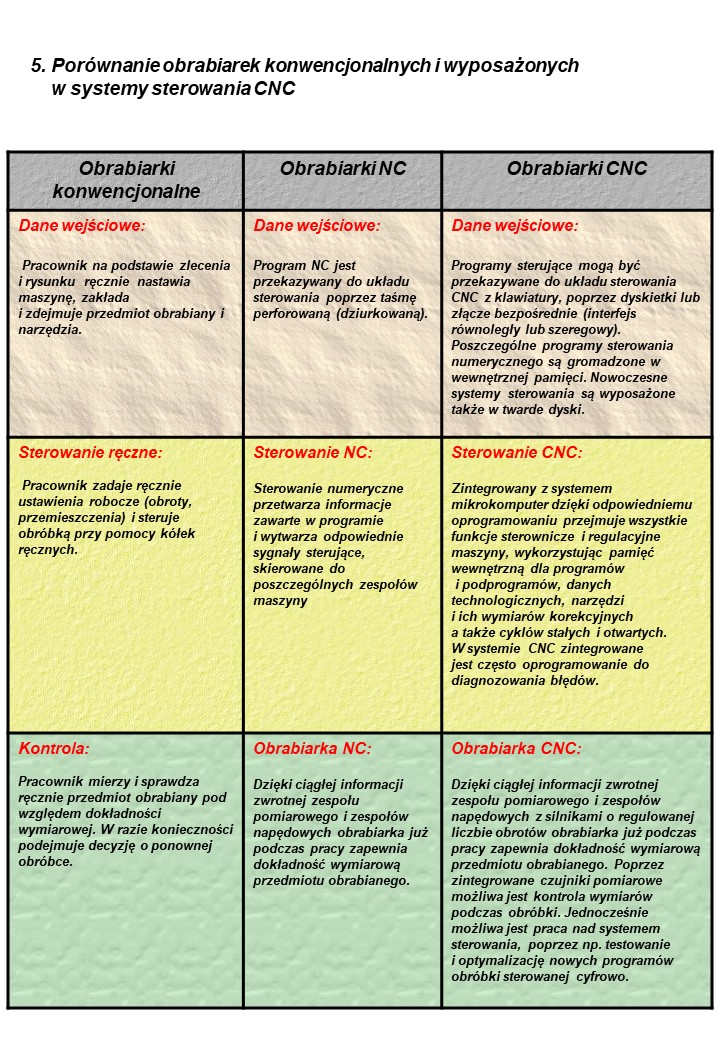 